Arun K. Muthusamy, M.D.Medical EducationStanley Medical College; Chennai, Tamil Nadu/India – MBBS, 2006ResidencyDetroit Medical Center – Wayne State University School of Medicine; Detroit, MI – Internal Medicine, 2015FellowshipDetroit Medical Center – Wayne State University School of Medicine; Detroit, MI – Gastroenterology, 2018Board CertificationsAmerican Board of Internal Medicine/ Gastroenterology – Board EligibleAmerican Board of Internal Medicine, 2015Professional MembershipsAmerican Medical AssociationAmerican College of GastroenterologyAmerican Gastroenterology AssociationAmerican Society of Gastrointestinal EndoscopyProfessional InterestsGeneral gastroenterology, hepatologyPracticing Since2018Dr Muthusamy will speak on Steatohepatitis at the Fall MSGNA Conference.Arun K. Muthusamy, M.D.Medical EducationStanley Medical College; Chennai, Tamil Nadu/India – MBBS, 2006ResidencyDetroit Medical Center – Wayne State University School of Medicine; Detroit, MI – Internal Medicine, 2015FellowshipDetroit Medical Center – Wayne State University School of Medicine; Detroit, MI – Gastroenterology, 2018Board CertificationsAmerican Board of Internal Medicine/ Gastroenterology – Board EligibleAmerican Board of Internal Medicine, 2015Professional MembershipsAmerican Medical AssociationAmerican College of GastroenterologyAmerican Gastroenterology AssociationAmerican Society of Gastrointestinal EndoscopyProfessional InterestsGeneral gastroenterology, hepatologyPracticing Since2018Dr Muthusamy will speak on Steatohepatitis at the Fall MSGNA Conference.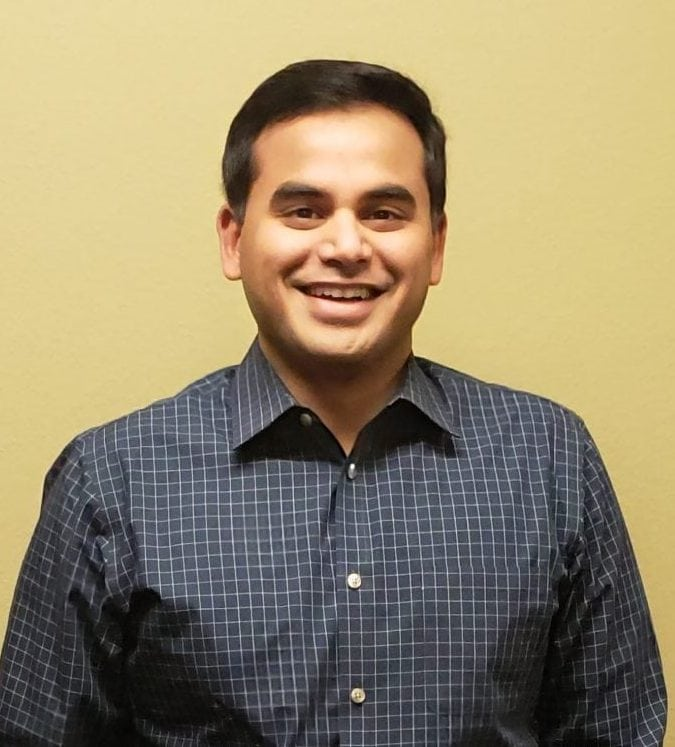 Arun K. Muthusamy, M.D.Medical EducationStanley Medical College; Chennai, Tamil Nadu/India – MBBS, 2006ResidencyDetroit Medical Center – Wayne State University School of Medicine; Detroit, MI – Internal Medicine, 2015FellowshipDetroit Medical Center – Wayne State University School of Medicine; Detroit, MI – Gastroenterology, 2018Board CertificationsAmerican Board of Internal Medicine/ Gastroenterology – Board EligibleAmerican Board of Internal Medicine, 2015Professional MembershipsAmerican Medical AssociationAmerican College of GastroenterologyAmerican Gastroenterology AssociationAmerican Society of Gastrointestinal EndoscopyProfessional InterestsGeneral gastroenterology, hepatologyPracticing Since2018Dr Muthusamy will speak on Steatohepatitis at the Fall MSGNA Conference.